.[1-8] 		RUMBA BOX[9-16]		SIDE TOGETHER SIDE W/1/4 TURN, ROCK RECOVER, STEP BACK[17-24]	WALK BACK LEFT, RIGHT, LEFT, COASTER STEP[25-32]	LOCK STEP, PIVOT 1/4 LEFT, CROSS RIGHT OVER LEFTREPEAT:Too Much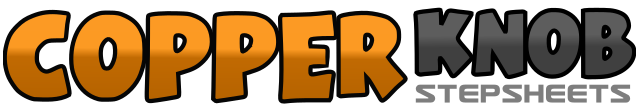 .......Count:32Wall:2Level:Beginner.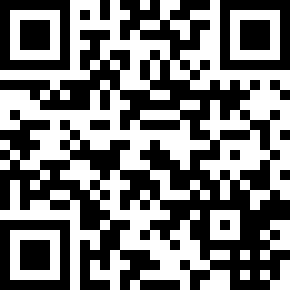 Choreographer:Yvonne Krause (USA) - May 2010Yvonne Krause (USA) - May 2010Yvonne Krause (USA) - May 2010Yvonne Krause (USA) - May 2010Yvonne Krause (USA) - May 2010.Music:Love You Too Much - Brady SealsLove You Too Much - Brady SealsLove You Too Much - Brady SealsLove You Too Much - Brady SealsLove You Too Much - Brady Seals........1-2Step left to left side, step right next to left3-4Step left forward, hold5-6Step right to right side, step left next to right7-8Step right back, hold1-2Step left to left side, step right next to left3-4Step ¼ turn left with left foot, hold5-6Rock forward on right, recover onto left7-8Step back on right, hold1-4Walk back left, right, left, hold5-6Step back on right, step left beside right7-8Step forward onto right, hold1-2Step forward on left, step right behind left3-4Step forward on left, hold5-6Step forward on right, pivot ¼ left (weight should be on left)7-8Cross right over left, hold